Media informationDate	30.03.2021No.	PI 2293Number of characters	1352Contact	Müller Martini AG	Untere Brühlstrasse 17, CH-4800 Zofingen/Switzerland	Phone +41 62 745 45 75, Fax +41 62 751 55 50	media@ch mullermartini.com, www.mullermartini.comMuller Martini is inGet connected @ virtual.drupa 2021From April 20 to 23, Muller Martini will be part of virtual.drupa with new machine and business solutions as well as a webinar. In addition to the latest machine highlights, exciting ideas and impulses will be offered for both the Smart Factory and conventional print production.Visitors to virtual.drupa can expect a comprehensive overview of the machine premieres planned by Muller Martini at drupa 2020. The machines, which have since been launched on the market, can be discovered in videos and presentations and their technical highlights can be explored in greater depth. In addition to the new products, proven machine solutions will also be on show.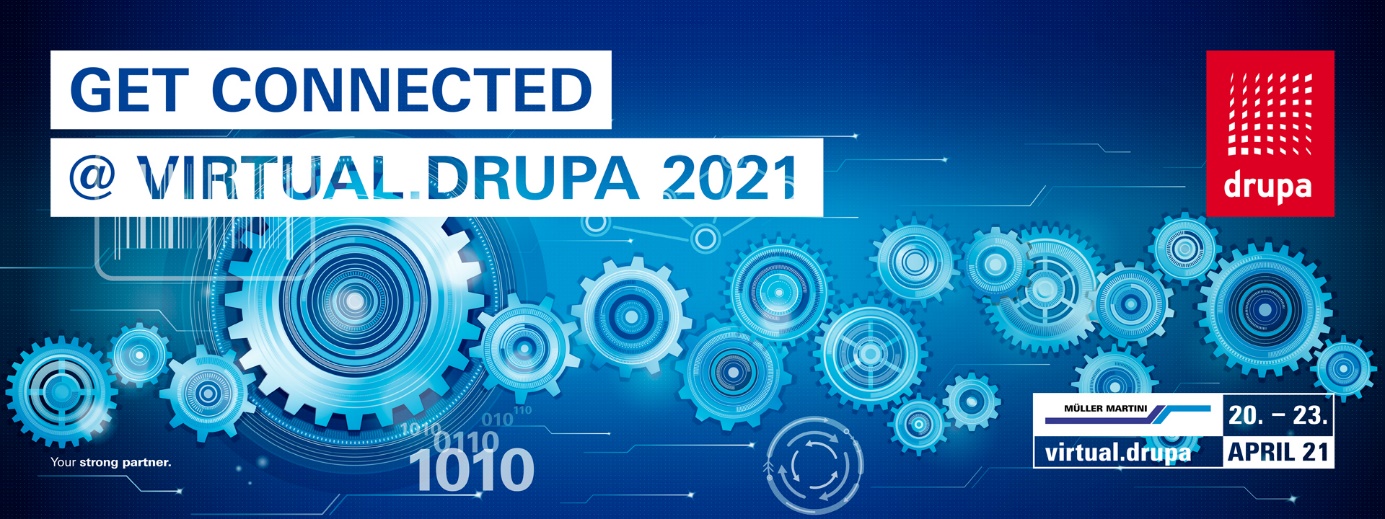 The topic of networking is not only very present in the graphic arts industry, but also at Muller Martini.Networking specialistWith its Finishing 4.0 development strategy, Muller Martini has established itself as a networking specialist far beyond the field of finishing. The company draws on a wealth of expertise from customer applications, some of which are highly innovative, and offers exciting networking solutions both in the digital printing sector and in conventional print production. Muller Martini looks forward to welcoming visitors to virtual.drupa from April 20 to 23. Get connected @ virtual.drupa 2021 - with Muller Martini.